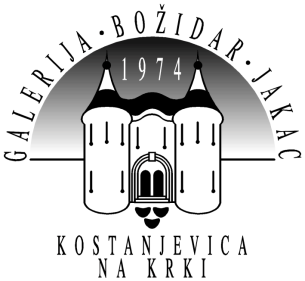 Dogodek: TA VESELI DAN KULTURE    sobota, 3. december 2016 med 9.00 in 19.00 uroLokacija: Galerija Božidar Jakac,Grajska cesta 45, 8311 Kostanjevica na Krki, SlovenijaProgram:9.00-15.00Družinska ustvarjalnica – RISANJE PISMAPo ogledu razstave BauNet si boste lahko izdelali svoje ilustrirano pismo po navdihu pisem iz Zbirke Marie-Luise Betlheim. Primerno za otroke vseh starosti in otroke po srcu.10.00-12.30Otroška ustvarjalna delavnica – GLEDALIŠKI KOSTUMVabimo vas, da se nam pridružite v Galeriji Božidar Jakac na ustvarjalni delavnici, na kateri bomo izdelali kostume po navdihu gledaliških kostumskih osnutkov Avgusta Černigoja. Spoznali bomo dva poklica iz gledališkega zaodrja, ki skrbita za izgled predstave - to sta kostumograf in scenograf. Predelali bomo odslužena oblačila in si izdelali svoj kostum za domišljijski lik. Delavnico bosta vodili scenografka Silvia Vallesi in študentka oblikovanja tekstilij in oblačil Klara Dulc. Na delavnico vabimo osnovnošolske otroke. S seboj prinesite kakšen odslužen kos oblačila, kose blaga in različno plastično in papirnato embalažo, ki bi lahko postala del kostuma. Obvezne prijave do petka, 2. 12., na: adrijana.petric@galerija-bj.si ali 07 49 88 140.10.00-11.00JAVNO VODSTVO po razstavi BAUNET: Černigoj / Teater in Dela iz Zbirke Marie-Luise Betlheim15.00-16.00GORJUPOVA ČAJANKA – predavanje o delih iz Pleterske zbirkeRestavrator Viktor Povše in dr. Andrej Smrekar nam bosta v pogovoru z direktorjem galerije Goranom Milovanovićem predstavila zgodovino zbirke in konservatorsko-restavratorske posege na delih.16.00ODPRTJE nove postavitve PLETERSKE ZBIRKE evropskih mojstrov 17.00-19.00DRUŽABNI PROGRAM ob zaprtju razstave Mateje Kavčič: ZavetjaMed 9. in 16. uro ste vabljeni tudi k ogledu stalnih razstav. Vstop na vse dogodke je na ta dan prost.Vljudno vabljeni!